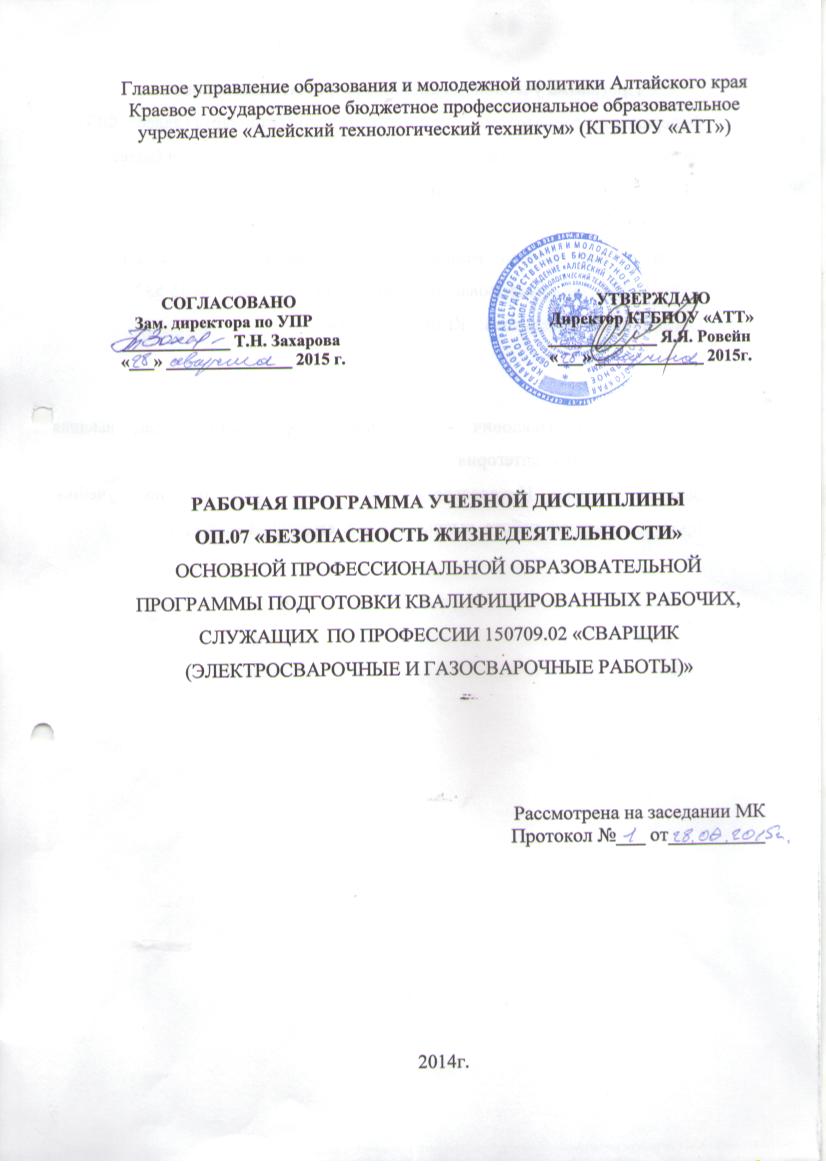 паспорт    ПРОГРАММЫ УЧЕБНОЙ ДИСЦИПЛИНЫ«Безопасность жизнедеятельности»1.1. Область применения примерной программы            Программа учебной дисциплины является частью основных профессиональных образовательных программ в соответствии с ФГОС  по  профессии 150709.02 Сварщик (электросварочные и газосварочные работы), утвержденного приказом Министерства образования и науки РФ от 02 августа 2013 N 842, зарегистрированного в Минюсте  20 августа 2013 N 29669Программа   дисциплины  может быть использована в дополнительном профессиональном образовании и профессиональной подготовке, переподготовке работников  при наличии основного общего образования. 1.2. Место учебной дисциплины в структуре основных профессиональных образовательных программы:«Безопасность жизнедеятельности»  - дисциплина  общепрофессионального цикла.1.3. Цели и задачи учебной дисциплины – требования к результатам освоения учебной дисциплины:В результате освоения учебной дисциплины обучающийся должен уметь: организовывать и проводить мероприятия по защите работающих и населения от негативных воздействий чрезвычайных ситуаций; предпринимать профилактические меры для снижения уровня опасностей различного вида и их последствий в профессиональной деятельности и быту; использовать средства индивидуальной и коллективной защиты от оружия массового поражения;применять первичные средства пожаротушения;ориентироваться в перечне военно-учетных специальностей и самостоятельно определять среди них родственные полученной профессии;применять профессиональные знания в ходе исполнения обязанностей военной службы на воинских должностях в соответствии с полученной профессией;владеть способами бесконфликтного общения и саморегуляции в повседневной деятельности и экстремальных условиях военной службы;оказывать первую помощь пострадавшим ;В результате освоения учебной дисциплины обучающийся должен знать: знать: принципы обеспечения устойчивости объектов экономики, прогнозирования развития событий и оценки последствий при техногенных чрезвычайных ситуациях и стихийных явлениях, в том числе в условиях противодействия терроризму как серьезной угрозе национальной безопасности России; основные виды потенциальных опасностей и их последствия в профессиональной деятельности и быту, принципы снижения вероятности их реализации; основы военной службы и обороны государства; задачи и основные мероприятия гражданской обороны; способы защиты населения от оружия массового поражения; меры пожарной безопасности и правила безопасного поведения при пожарах; организацию и порядок призыва граждан на военную службу и поступления на нее в добровольном порядке; основные виды вооружения, военной техники и специального снаряжения, состоящих на вооружении (оснащении) воинских подразделений, в которых имеются военно-учетные специальности, родственные специальностям НПО; область применения получаемых профессиональных знаний при исполнении обязанностей военной службы; порядок и правила оказания первой помощи пострадавшим. 1.4. Рекомендуемое количество часов на освоение примерной программы учебной дисциплины:максимальной учебной нагрузки обучающегося  39 часов, в том числе:обязательной аудиторной учебной нагрузки обучающегося   26 часов;самостоятельной работы обучающегося   13 часов.2. СТРУКТУРА И  СОДЕРЖАНИЕ УЧЕБНОЙ ДИСЦИПЛИНЫ2.1. Объем учебной дисциплины и виды учебной работы2.2. Тематический план и содержание учебной дисциплины «Безопасность жизнедеятельности»3. условия реализации УЧЕБНОЙ дисциплины3.1. Требования к минимальному материально-техническому обеспечениюРеализация учебной дисциплины требует наличия учебного кабинета   безопасность жизнедеятельности и охраны труда. Оборудование учебного кабинета: посадочные места по количеству обучающихся;рабочее место преподавателя;плоскостные наглядные пособия, перевязочные средства, средства для остановки кровотечения, шины, медицинские аптечки, ВИТИМ-3;  интерактивная доска с лицензионным программным обеспечением и мультимедиапроектор.3.2. Образовательные технологии используемые при реализации программы:Информационно-коммуникационные технологии;Личностно ориентированное обучение;Здоровье сберегающие технологии;Игровые технологии;Интерактивные технологии;Мультимедийные технологии.3.3. Информационное обеспечение обученияПеречень рекомендуемых учебных изданий, Интернет-ресурсов, дополнительной литературыОсновные источники:1. Косолапова Н.В., Прокопенко Н.А. Основы безопасности жизнедеятельности;  2010;   ОИЦ "Академия"2. Артюнина Г.П., Игнатькова С.А. Основы медицинских знаний. Здоровье, болезнь и образ жизни. – М., 2006.3. Овчаренко А.Г., Раско С.Л. Электростатическая безопасность пожаро- и взрывоопасных производств./ Изд-во Алт. гос. техн. ун-та. 2006.Дополнительные источники:1. Овчаренко А.Г., Раско С.Л. Электробезопасность при эксплуатации электроустановок./ Изд-во Алт. гос. ун-та. - Бийск, 2008.2. Овчаренко А.Г., Фролов А.В., Раско С.Л., Афанасьев Ю.Г. Методические указания к разделу «Безопасность жизнедеятельности» дипломного проекта Изд-во Алт. гос. техн. ун-т, БТИ. - Бийск. 2005.3. Раско С.Л. Водопользование и очистка промстоков: учебное пособие к практическим занятиям по курсу «Безопасность жизнедеятельности» для студентов всех форм обучения /С.Л. Раско, Г.В. Давиденко, А.г. Овчаренко. Изд-во Алт. гос. техн. ун-т, БТИ. - Бийск. 2007.4. Основы безопасность жизнедеятельности: информационно-методическое издание для преподавателей.5. Воин России: литературно-художественный журнал.6. Здоровье: научно-популярный журнал.7. Военные знания: научно-популярный массовый журнал.8. Комплект учебно-наглядных пособий «Защита населения от ОМП»;9. Комплект учебно-наглядных пособий, плакатов, планшетов;10. Комплект учебных фильмов;11. Общие вопросы безопасности жизнедеятельности http://umka.nrpk8.ru/library/courses/bgd/tema1_1.dbk12. Методические пособия, статьи для обучения в сферах безопасности, здоровья, БЖД, ОБЖ, ПДД, ЗОЖ, педагогики, методики преподавания для ДОУ, школ, вузов (программы, учебники)http://www.edu-all.ru/pages/links/all_links.asp?page=1&razdel=913. Юридическая Россия http://www.law.edu.ru/book/book.asp?bookID=121278814. Правовые основы  http://revolution.allbest.ru/war/00166144.html4. Контроль и оценка результатов освоения УЧЕБНОЙ ДисциплиныКонтроль и оценка результатов освоения учебной дисциплины осуществляется преподавателем в процессе проведения практических занятий и лабораторных работ, тестирования, а также выполнения обучающимися индивидуальных заданий, проектов, исследований.Вид учебной работыОбъем часовМаксимальная учебная нагрузка (всего)39Обязательная аудиторная учебная нагрузка (всего) 26в том числе:Практические занятия13Дифференцированный зачёт1Самостоятельная работа обучающегося (всего)13Наименование разделов и темСодержание учебного материала, лабораторные работы и практические занятия, самостоятельная работа обучающихсяОбъем часовУровень освоения1234Раздел 1. Чрезвычайные ситуации и защита населения в ЧС13Тема 1.1. Общие сведения очрезвычайных ситуациях,их классификация1. Общие сведения о чрезвычайных ситуациях. Причины возникновения чрезвычайных ситуаций. Характеристика чрезвычайных ситуаций. Термины и определения основных понятий чрезвычайных ситуаций. 2. Чрезвычайные ситуации военного времени и их последствия для человека, производственной и бытовой среды. Основные виды потенциальных опасностей и их последствия в профессиональной деятельности и быту, принципы снижения вероятности их реализации.22Тема: 1.2. Гражданская оборона.1. Задачи и основные мероприятия гражданской обороны.2. Способы защиты населения от оружия массового поражения. Меры пожарной безопасности и правила безопасного поведения при пожарах.22Практические занятия1. Изучение  правил использования средств индивидуальной и коллективной защиты от оружия массового поражения. Составление памятки поведения при чрезвычайных ситуациях.2. Изучение правил использования и применения первичных средств пожаротушения. Отработка приёма эвакуации из производственного помещения при пожаре.2Самостоятельная работа: выполнение домашних заданий по разделу 1.Примерная  тематика  внеаудиторной  самостоятельной  работы  1.Организация  и проведение   мероприятий   по   защите   работающих   и   населения   от негативных воздействий чрезвычайных ситуаций. 2. Основы защиты населения в чрезвычайных ситуациях. 3. Основные принципы и способы защиты населения. 4. Мероприятия противорадиационной, противохимической и противобактериальной защиты. 5. Меры по защите персонала. 6. Протекание чрезвычайных ситуаций на производствах с применением ядовитых веществ, при производстве продовольственных товаров, на транспорте, на электростанциях, при транспортировке, хранении и эксплуатации различной продукции и их последствия для человека, производственной и бытовой среды. 7. Травмирующие и вредные факторы технических систем и бытовой среды при возникновении чрезвычайной ситуации. (Преподаватель  выдает обучающимся  перечень вопросов по каждой теме, ответы на которые  обучающиеся  письменно  оформляют или отвечают  устно)7Раздел 2. Устойчивость функционирования объектов экономики5Тема 2.1. Методы исредства повышения устойчивости функционирования объектов экономики.1. Факторы, определяющие стабильность функционирования технических систем и бытовых объектов. Оценка последствий при техногенных чрезвычайных ситуациях и стихийных явлениях, в том числе в условиях противодействия терроризму как серьезной угрозе национальной безопасности России. 12Тема 2.1. Методы исредства повышения устойчивости функционирования объектов экономики.Практические занятия1. Категорирование зданий и помещений по пожарной безопасности. (Обучающиеся изучают правила отнесения зданий к категориям по пожарной безопасности и отвечают на поставленные вопросы)2. Методы и средства повышения устойчивости функционирования бытовых и технических объектов. Последствия потенциальных опасностей в профессиональной деятельности и быту, принципы снижения вероятности их реализации. (Обучающиеся отвечают  на  перечень  вопросов, предложенный  преподавателем.)2Тема 2.1. Методы исредства повышения устойчивости функционирования объектов экономики.Самостоятельная работа: выполнение домашних заданий по разделу 2.Примерная  тематика  внеаудиторной  самостоятельной  работы   1. Принципы обеспечения устойчивости объектов экономики, прогнозирования развития событий. (Систематическая проработка конспектов занятий, учебной и специальной литературы. 2. Резервирование бытовых и технических объектов. ( Подготовить  реферат  по предложенным темам )2Раздел 3. Основы военной службы и обороны государства12Тема 3.1. Основы обороныГосударства.1. Национальные интересы и национальная безопасность России. 2. Военная доктрина РФ. Приоритетное направление обеспечения военной безопасности РФ. 3. Создание Вооруженных Сил, их структура и предназначение. Организационная структура Вооруженных Сил. 32Тема 3.2. Основы военной службы.1. Организацию и порядок призыва граждан на военную службу и поступления на нее в добровольном порядке.2. Основные виды вооружения, военной техники и специального снаряжения, состоящих на вооружении (оснащении) воинских  подразделений, в которых имеются военно-учетные специальности, родственные  профессиям 22Тема 3.2. Основы военной службы.Практические занятия1. Правовые основы военной службы. (Обучающиеся знакомятся с законодательством и готовят сообщения по данной теме).2. Прохождение военной службы.(Обучающиеся изучают основные виды воинской деятельности и готовят сообщения по данной теме).3. Обеспечение безопасности военной службы. (Изучение общих требований к безопасности военной службы и подготовка сообщения по данной теме).3Тема 3.2. Основы военной службы.Самостоятельная работа: выполнение домашних заданий по разделу 3.Примерная  тематика  внеаудиторной  самостоятельной  работы:  1. Вооруженные Силы РФ – государственная военная организация, составляющая основу обороны страны. 2. Реформа Вооруженных Сил России, ее этапы и их основное содержание. 3. Функции, цели и задачи Вооруженных Сил РФ.4. Виды вооруженных Сил, рода войск и их назначение. Другие войска и их назначение. (Преподаватель  выдает обучающимся  перечень вопросов по каждой теме, ответы обучающийся  письменно  оформляет или отвечает  устно)4Раздел 4. Оказание первой медицинской помощи пострадавшим в различных ситуациях8Тема.4.1 Медицинскаяпомощь при травмах, поражениях и неотложных состояниях.1. Кровотечения. Переломы костей. Травматический шок и СДР. 2. Закрытие и открытие повреждения. Раны. Ожоги. Повреждение низкими  температурами22Тема.4.1 Медицинскаяпомощь при травмах, поражениях и неотложных состояниях.Практические занятия.1. Общие правила наложения повязок. Пластырные и клеоловые повязки, их преимущества и недостатки. Косыночные повязки на различные части тел. (Обучающиеся изучают правила наложения повязок и выполняют практические упражнения по наложению повязок). 2. Искусственная вентиляция легких способами «рот в рот», «рот в нос», массаж сердца, особенности реанимации у детей. (Обучающиеся  демонстрируют приёмы оказания первой помощи на манекене). 3. Отработка приемов спасания тонущих на воде и оказание им первой медицинской помощи. 4. Временная остановка кровотечения наложением давящей повязки, жгута, закрутки, пальцевым прижатием, максимальным сгибанием конечности в суставе. Борьба с острой кровопотерей при оказании первой медицинской помощи. (Обучающиеся изучают правила наложения давящей повязки и выполняют практические упражнения по наложению давящей повязки или жгута).  5. Мероприятия по борьбе с шоком. Первая медицинская помощь при ушибе мягких тканей и вывихах крупных суставов.(Обучающиеся изучают правила оказания первой помощи с выполнением практических приёмов). 6. Способы транспортной иммобилизации стандартными и подручными средствами при переломах. (Обучающиеся изучают правила транспортной иммобилизации с выполнением практических приёмов).6Дифференцированный зачёт139Результаты обучения(освоенные умения, усвоенные знания)Формы и методы контроля и оценки результатов обучения УменияОрганизовывать и проводить мероприятия по защите работающих и населения от негативных воздействий чрезвычайных ситуаций; Устный опрос    Тестовый опрос   Защита проектовПредпринимать профилактические меры для снижения уровня опасностей различного вида и их последствий в профессиональной деятельности и быту;Устный опросТестовый опросЗащита проектовИспользовать средства индивидуальной и коллективной защиты от оружия;Устный опросТестовый опросЗащита проектовЭкспертная оценка практических  занятийПрименять первичные средства пожаротушения;Устный опросТестовый опросЗащита проектовЭкспертная оценка практических  занятийОриентироваться в перечне военно-учетных специальностей и самостоятельно определять среди них родственные полученной специальности;Устный опросТестовый опросЗащита проектовЭкспертная оценка практических  занятийПрименять профессиональные знания в ходе исполнения обязанностей военной службы на воинских должностях в соответствии с полученной специальностью;Защита проектовВладеть способами бесконфликтного общения и саморегуляции в повседневной деятельности и экстремальных условиях военной службыУстный опросТестовый опросЗащита проектовОказывать первую помощь пострадавшим;Устный опросТестовый опросЗащита проектовЭкспертная оценка практических  занятийЗнанияПринципы обеспечения устойчивости объектов экономики, прогнозирования развития событий и оценки последствий при техногенных чрезвычайных ситуациях и стихийных явлениях, в том числе в условиях противодействия терроризму как серьезной угрозе национальной безопасности России;Устный опросТестовый опросЗащита проектовЭкспертная оценка практических  занятийОсновные виды потенциальных опасностей и их последствия в профессиональной деятельности и быту, принципы снижения вероятности их реализации;Устный опросТестовый опросЗащита проектовЭкспертная оценка практических  занятийОсновы военной службы и обороны государства;Устный опросТестовый опросЗащита проектовЭкспертная оценка практических  занятийЗадачи и основные мероприятия гражданской обороны; Устный опросТестовый опросЗащита проектовЭкспертная оценка практических  занятийСпособы защиты населения от оружия массового поражения;Устный опросТестовый опросЗащита проектовМеры пожарной безопасности и правила безопасного поведения при пожарах;Устный опросТестовый опросЗащита проектовЭкспертная оценка практических  занятийОрганизацию и порядок призыва граждан на военную службу и поступления на нее в добровольном порядке;Устный опросТестовый опрос Постановка на воинский учётОсновные виды вооружения, военной техники и специального снаряжения, состоящих на вооружении (оснащении) воинских подразделений, в которых имеются военно-учетные специальности, родственные специальностям НПО;Устный опросТестовый опросЗащита проектовЭкспертная оценка практических  занятийОбласть применения получаемых профессиональных знаний при исполнении обязанностей военной службы;Защита проектовПорядок и правила оказания первой помощи пострадавшимУстный опросТестовый опросЗащита проектовЭкспертная оценка практических  занятий